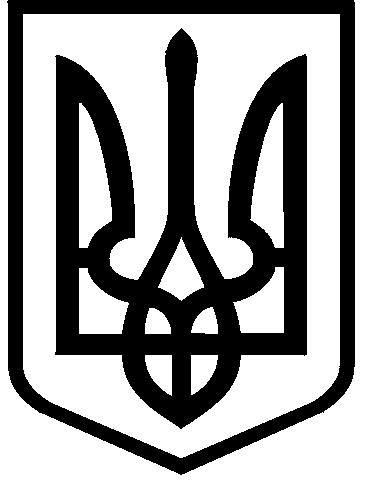 КИЇВСЬКА МІСЬКА РАДАVIII СКЛИКАННЯПОСТІЙНА КОМІСІЯ З ПИТАНЬ КУЛЬТУРИ, ТУРИЗМУ ТА ІНФОРМАЦІЙНОЇ ПОЛІТИКИ01044, м. Київ, вул. Хрещатик, 36                                                        тел.:(044)202-72-25; тел./факс(044)202-73-05____________№___________Протокол № 1чергового засідання постійної комісії Київської міської радиз питань культури, туризму та інформаційної політики (Комісії)5 _____________                 ади нкурсі та в органах мічсцевого а засобцу м. Київ						                                      03.12.2015	Склад Комісії: Муха Вікторія Вячеславівна – голова Комісії, Бенюк Богдан Михайлович – заступник голови Комісії, Поживанов Олександр Михайлович – секретар  Комісії, Березницька Людмила Іванівна – член Комісії, Таранов Андрій Володимирович – член Комісії (затверджений рішенням Київської міської ради від 01.12.2015 № 4/4).Присутні депутати Комісії:  Муха Вікторія Вячеславівна – голова Комісії, Бенюк   Богдан  Михайлович  –  заступник       голови      Комісії, Поживанов Олександр Михайлович – секретар  Комісії, Березницька Людмила Іванівна – член Комісії, Таранов Андрій Володимирович – член Комісії.	Присутні та запрошені:Попова Діана Олегівна – директор Департаменту культури виконавчого органу Київської міської ради (Київської міської державної адміністрації);	Анжияк Сергій Михайлович — перший заступник директора – начальник управління мистецтв та культурно-освітніх закладів Департаменту культури виконавчого органу Київської міської ради (Київської міської державної адміністрації);Шуляк Микола Васильович -  заступник директора – начальник управління економіки та фінансів Департаменту культури виконавчого органу Київської міської ради (Київської міської державної адміністрації);Груздо Сергій Миколайович – заступник директора-начальник управління охорони культурної спадщини  Департаменту культури виконавчого органу Київської міської ради (Київської міської державної адміністрації);Моцюк Володимир Володимирович - заступник директора–начальник управління у справах національностей та релігій Департаменту культури виконавчого органу Київської міської ради (Київської міської державної адміністрації);Хонда Марина Петрівна – директор Департаменту суспільних комунікацій виконавчого органу Київської міської ради (Київської міської державної адміністрації);Гузенко Тетяна Андріївна - заступник директора-начальник Управління преси та інформації Департаменту суспільних комунікацій виконавчого органу Київської міської ради (Київської міської державної адміністрації);Махонько Вікторія Олександрівна – заступник начальника - начальник відділу організації туристичної діяльності Управління туризму Департаменту економіки та інвестицій виконавчого органу Київської міської ради (Київської міської державної адміністрації);Матвєєв Леонід Андрійович – заступник начальника відділу організації туристичної діяльності Управління туризму Департаменту економіки та інвестицій виконавчого органу Київської міської ради (Київської міської державної адміністрації);Ігнатенко Тетяна Іванівна – заступник начальника відділу з питань гуманітарної та екологічної політики управління забезпечення діяльності постійних комісій Київради секретаріату Київської міської ради.Порядок деннийПро графік роботи Комісії.Обговорення основних напрямків роботи Комісії.Затвердження плану роботи Комісії на 2016 рік з підготовки та внесення на розгляд пленарних засідань сесій Київської міської ради VIIІ скликання проектів рішень  Київської міської ради.Розгляд 	проекту Комплексної міської цільової програми «Столична культура – 2018».Розгляд проекту рішення Київської міської ради «Про затвердження Міської цільової програми розвитку туризму в місті Києві на 2016-2018 роки»(подання першого заступника голови Київської міської державної адміністрації І.Ніконова, доручення заступника міського голови – секретаря Київської міської ради О.Резнікова від 28.10.2015 №08/231-2418/ПР). Розгляд проекту Міської цільової програми на 2016-2018 роки «Київ інформаційний».Розгляд доручення Київського міського голови В. Кличка щодо підтриманої електронної петиції про унеможливлення знищення історичних пам’яток в місті Києві  (10382 підписи, автор Фінберг Арсеній Леонідович)(доручення від 13.11.2015 №Б-29181).Розгляд звернення Департаменту суспільних комунікацій з проханням надати кандидатуру від Комісії до складу Комісії з питань найменувань (консультативно-дорадчого органу Київського міського голови). 	Голосували за порядок денний:	«За» - 5, «Проти» -0, «Утримався» -0.	Рішення прийняте.По питанню №1.             Слухали: В.В. Муху 	про графік роботи Комісії.	Виступили: Б.М. Бенюк, О.М. Поживанов, А.В. Таранов.    Голосували:  «За» - 5, «проти» - 0, «утримались» - 0.         Ухвалили: затвердити наступний графік роботи Комісії: 1-ша та 3-тя середа щомісяця, початок о 16-00 – чергові засідання;за потребою - позачергові засідання.  По питанню №2.             Слухали: В.В. Муху 	про основні напрямки роботи Комісії, виступила з пропозицією закріпити за депутатами Комісії напрямки за бажанням.	   Виступили: О.М. Поживанов  зазначив, що доречно більш ретельно вивчити напрями і затвердити їх на черговому засіданні.			А.В.Таранов запропонував закріпити за ним напрямок інформаційної політики.   Голосували:  «За» - 5, «проти» - 0, «утримались» - 0.         Ухвалили: - зазначене питання доопрацювати;закріпити за депутатами напрямки роботи Комісії на черговому її засіданні, врахувавши пропозицію депутата Комісії А.В. Таранова.По питанню №3. Слухали: В.В. Муху про проект плану роботи Комісії на 2016 рік з підготовки та внесення на розгляд пленарних засідань сесій Київської міської ради VIIІ скликання проектів рішень  Київської міської ради. Озвучила 4 пункти плану, подані Департаментом культури КМДА та Департаментом суспільних комунікацій КМДА, пропозиція затвердити.    Голосували:  «За» - 5, «проти» - 0, «утримались» - 0.         Ухвалили: план роботи Комісії на 2016 рік з підготовки та внесення на розгляд пленарних засідань сесій Київської міської ради VIIІ скликання проектів рішень  Київської міської ради затвердити.По питанню №4.   Слухали: В.В. Муху 	про проект Комплексної міської цільової програми «Столична культура – 2018». З метою презентації програми надала слово Поповій Д.О.	Виступили: Попова Д.О.  інформувала про те, що програма складається з кількох розділів: Київ історичний (збереження, охорона культурної спадщини, музейна справа), Київ мистецький (театральні, концертні заклади), Київ духовний (напрямок релігії),  Київ етнічний (питання національностей). Наразі програма опрацьовується фінансистами і юристами КМДА. 		А.В. Таранов. задав питання щодо культурної стратегії на три роки.		Попова Д.О. зазначила, що передбачається новий проєвропейський підхід. Запроваджено дуже багато новаторських підходів, в тому числі краудфандінг у музеях, залучення позабюджетних і меценатських коштів. 		Б.М. Бенюк задав питання щодо фінансування завершення будівництва Театру на Подолі, ремонту приміщення на вул. Хрещатик, 52, яке орендує  Київський національний університет театру, кіно і телебачення імені І.К. Карпенка-Карого для розміщення навчальних корпусів – єдиний навчальний заклад, який зберігся на Хрещатику.		Попова Д.О. інформувала по Театру на Подолі,  що це – один із перших потужних меценатських проектів, уже ведуться будівельні роботи, висловила сподівання,  що до нового театрального сезону 2017 року театр буде готовий.	Щодо ремонту приміщення на вул. Хрещатик, 52 є правова колізія. Прийняте рішення, що кошти мають закладатись у державному бюджеті.		О.М.Поживанов задав питання щодо пріоритетів у діяльності Департаменту культури на 2016 рік.		Попова Д.О. заначила, що протягом 2015 року департамент працював на збереження, тепер має надію на розвиток, для цього необхідно переформатувати заклади культури на вищий щабель. Наразі концертні заклади несуть свій культурний продукт до людей, у новому форматі зроблені День Європи, Новорічні свята. Питання збереження залишається.		В.В. Муха задала питання щодо термінів, в які потрібно прийняти програму.		Шуляк М.В.  зазначив терміни, надав інформацію щодо фінансування програми, потреба  - близько 100 млн. грн. на рік, надали -  близько 28 млн. грн. Це -  катастрофічно мало. Наголосив, що особливо мізерні кошти (близько 2 млн. грн) - на охорону культурної спадщини, їх необхідно збільшити.		В.В. Муха звернулася з проханням надати на адресу Комісії  перелік видатків, які необхідно першочергово «відстояти» перед постійною комісією Київської міської ради з питань бюджету та соціально-економічного розвитку.   Голосували:  «За» - 5, «проти» - 0, «утримались» - 0.         Ухвалили: - проект Комплексної міської цільової програми «Столична культура – 2018»  взяти до розгляду;депутатам Комісії надати пропозиції на чергове засідання Комісії.По питанню №5.             Слухали: В.В. Муху 	про проект рішення Київської міської ради «Про затвердження Міської цільової програми розвитку туризму в місті Києві на 2016-2018 роки». З метою презентації програми надала слово Махонько В.О.	Виступили: Махонько В.О. доповіла, що програма розроблена відповідно до пріоритетів розвитку міста Києва на три роки. Є 8  основних завдань програми. У попередні роки галузь туризму динамічно розвивалась, особливо під час проведення ЄВРО-2012.  Внаслідок суспільно-політичних подій у країні 2013-2014 років галузь  отримала негативні наслідки, але  уже цього року  туристичні потоки іноземних туристів зросли на 17%, також збільшились надходження від туристичного збору. Достатня кількість заходів планується в межах реалізації іміджевої політики (поліграфія, преса, портали, соціальні мережі т. і.), залучення туристичного бізнесу, представлення м. Києва  за межами міста (ярмарки, конференції), розвитку подієвого туризму (культурна спадщина, музеї, промоакції), розвитку ділового туризму. 	Програма передбачає фінансування в межах майже 152 млн. грн на три роки.  Понад 100 млн. грн будуть залучені за кошти приватного бізнесу.  Туризм – це галузь, яка фінансується за остаточним принципом. Тому як правило виділяється тільки 10% від потреби, інші кошти заробляються самостійно. 		 Б.М. Бенюк задав питання щодо фінансування встановлення точок доступу wi-fi, стоянок туристичного транспорту. 		Матвєєв Л.А. інформував, що управління туризму дуже активно залучає інвестиційні кошти, щодо точок  ознакування стоянок кошти передбачені через Департамент транспорту КМДА. 	Важливим є питання щодо проведення промоакцій.		О.М. Поживанов задав питання щодо фінансування програми у попередні роки.		Махонько В.О. інформувала, що у  2012 році потреба склала 3,0 млн. грн., бюджетне фінансування – 0;  2013 рік: потреба - 7,8 млн. грн. передбачали - – 0,4 млн. грн., бюджетне фінансування  ще менше;   2014 рік: потреба - 6,8 млн. грн., передбачали – 0,25 млн. грн., бюджетне фінансування – 0,1 млн. грн.; 2015 рік: потреба - 6,5 млн. грн. передбачали – 1,7 млн. грн. Відповідно по роках у відсотках від потреби: 0%, 3%, 25%.		В.В. Муха задала питання щодо термінів, в які потрібно прийняти програму.		Махонько В.О. інформувала, що програму необхідно затвердити  до нового року.   Голосували:  «За» - 5, «проти» - 0, «утримались» - 0.         	Ухвалили: - проект рішення Київської міської ради «Про затвердження Міської цільової програми розвитку туризму в місті Києві на 2016-2018 роки» взяти до розгляду;депутатам Комісії надати пропозиції на чергове засідання Комісії.По питанню №6.  Слухали: В.В. Муху 	про проект Міської цільової програми на 2016-2018 роки «Київ інформаційний».	Виступили: Хонда М.П. інформувала, що принципово потрібно прийняти програму у цьому році,  оскільки основний відсоток коштів (90%), який закладається у  ній – це  заробітна плата журналістів комунальних ЗМІ,  сигнал ТРК «Київ» та радіо «Київ». Тому буде відсутня змога фінансувати зазначені видатки. Додатково фінансується журнал письменників  «Київ» за окремим рішенням Київської міської ради. Минулого року об’єднали два підприємства – «Хрещатик» і «Вечірній Київ», скорочений штат. Є намагання вийти на новий рівень роботи «Вечірнього Києва», поновити газету, яка була раніше. Відкрився сайт «Вечірнього Києва». У січні 2016 року газеті «Вечірній Київ» – 110 років.	ТРК «Київ» розміщується в аварійній будівлі, яка не належить територіальній громаді м. Києва,  тому передбачаються кошти на переселення теле-радіокомпанії. 	Додатково по програмі фінансується книговидання – 1,0 млн. грн. на кожний рік (у попередньому році кошти не виділялись).	З метою  висвітлення програм з розвитку та збереження української мови створюються спеціальні телепрограми. 		Б.М. Бенюк задав питання щодо наявності приміщення  для переселення ТРК «Київ».		Хонда М.П.  надала відповідь, що розглядається питання щодо побудови нового приміщення  на вул. Мельникова, це є дешевшим ніж пристосування одного з наявних приміщень (перебудова, прокладання кабелю т. і.).		А.В. Таранов задав питання щодо критерію ефективності електронних комунальних ЗМІ.		Хонда М.П.:  критерієм є кількість програм  власного виробництва, акцент на громадське спілкування з населенням, рейтинги перегляду каналу глядачами, але у каналу немає коштів на вивчення зазначеного рейтингу. Тому є статистика по кількості листів, дзвінків до студії тощо.   Голосували:  «За» - 5, «проти» - 0, «утримались» - 0.           Ухвалили: - проект Міської цільової програми на 2016-2018 роки «Київ інформаційний» взяти до розгляду;депутатам Комісії надати пропозиції на чергове засідання Комісії.По питанню №7.   Слухали: В.В. Муху 	про доручення Київського міського голови В. Кличка щодо підтриманої електронної петиції про унеможливлення знищення історичних пам’яток в місті Києві  (10382 підписи, автор Фінберг Арсеній Леонідович).	Виступили: Груздо С.М. зазначив, що пам’ятко-охоронна спільнота,  Управління охорони культурної спадщини  Департаменту культури КМДА в цілому підтримують петицію, ідея цікава, але окремі пункти потребують осмислення, деякі з них не належать до компетенції Київської міської ради та її виконавчого органу. Так, щодо реєстру історичних пам’яток та архітектури в м. Києві – це повноваження Міністерства культури України, управління лише бере участь у формуванні реєстру (формує облікові картки, цього року передано 120 карток, у 2013-2014 - близько 10). Наголосив, що окремий орган охорони культурної спадщини у м. Києві – відсутній, УОКС існує як складова у структурі Департаменту культури КМДА (штат управління обмежений - 16 фахівців), у Києві 3500 об’єктів культурної спадщини, тому навантаження велике. Інформація, що розповідає про пам’ятки є на сайті УОКСу, вона розроблена спільно з оператором мобільного зв’язку «Київстар». Дослідження усіх шляхів руйнації історичних пам’яток – кропітка юридична робота. Започаткована інвентаризація пам’яток, список не закритий, цього року до переліку додали Поштову площу, фонтан «Самсон», кінотеатр «Жовтень», дослідження ведуться, але потрібно шукати шляхи фінансування з метою залучення НДІ. Щодо розірвання договорів оренди з власниками, які доводять пам’ятки до руйнації, корисним є досвід Робочої групи Комісії попереднього скликання з  питань вивчення та збереження історичного ареалу та культурної спадщини міста Києва. Доцільно поновити її роботу депутатами нового 8-го скликання.По забороні встановлення балконів та кондиціонерів на історичних  будинках робота ведеться.Питання щодо знесення самовільних конструкцій на історичних фасадах вирішується у судовому порядку.	Л.І. Березницька, О.М. Поживанов запропонували свої кандидатури до складу зазначеної Робочої групи Комісії.   Голосували:  «За» - 5, «проти» - 0, «утримались» - 0.         Ухвалили: - Управлінню охорони культурної спадщини Департаменту культури виконавчого органу Київської міської ради надати  на адресу Комісії у письмовому вигляді інформацію по кожному пункту електронної петиції; - Комісії створити Робочу групу з метою розгляду підтриманої електронної петиції про унеможливлення знищення історичних пам’яток в місті Києві  та надання відповідних висновків і рекомендацій за участі:1) профільних постійних комісій Київської міської ради;2) Управління правового забезпечення діяльності Київської міської ради;3) Департаменту культури виконавчого органу Київської міської ради (Київської міської державної адміністрації);4) Департаменту містобудування та архітектури виконавчого органу Київської міської ради (Київської міської державної адміністрації);5) Департаменту комунальної власності м. Києва виконавчого органу Київської міської ради (Київської міської державної адміністрації);6) Міністерства культури України;7) Головного управління Національної поліції України в м. Києві;8) Громадськості столиці;9) автора петиції (за згодою).По питанню №8.             Слухали: В.В. Муху 	про звернення Департаменту суспільних комунікацій з проханням надати кандидатуру від Комісії до складу Комісії з питань найменувань (консультативно-дорадчого органу Київського міського голови).	Виступили: Хонда М.П. інформувала щодо необхідності надання кандидатури від Комісії у зв’язку з тим, що з її складу вибули депутати попереднього скликання.			Б.М. Бенюк Б.М., Л.І. Березницька запропонували свої кандидатури.   Голосували:  «За» - 5, «проти» - 0, «утримались» - 0.         Ухвалили: надати наступні кандидатури для включення до складу Комісії з питань найменувань (постійнодіючого консультативно-дорадчого органу  при Київському міському голові):Бенюка Богдана Михайловича депутата Київської міської ради, заступника голови постійної комісії Київської міської ради з питань культури, туризму та інформаційної політики;Березницької Людмили Іванівни депутата Київської міської ради, члена постійної комісії Київської міської ради з питань культури, туризму та інформаційної політики. Голова                                                                                                  Муха В.В.Секретар                                                                                  Поживанов О.М.                                               